										        C/o-Mobile no: +971505891826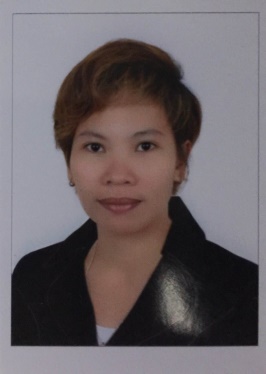 Email: salve.343291@2freemail.com 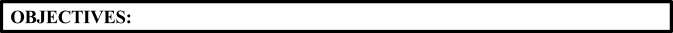 I am seeking employment with a company where I can use my talents and skills to grow and expand the company while I experience advancement opportunities. And to excel in this field with hard work, perseverance and dedication.PROFILE SUMMARYGood communication skills in English. Can handle multiple tasks effectively and very much flexible with time. Result driven, goal setter and achiever, motivated.Quality Oriented. Fast learner and very adaptable.Can operate Microsoft office.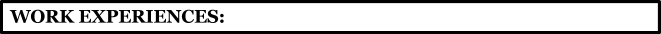 PCB  InspectorFrom 2012-2015Innolux Corp.Tainan, TaiwanMachine OperatorFrom 2015-2016Crystalwise TechnologyHsinchu, TaiwanJob Description Inspect Components, test and measures product.Complete the inspection and must analyze and interpret blueprintsLooks for visual defects and appearance defectsMaking sure the good quality of the product.Reporting to the leader or supervisors if some error occur.Sales LadyFrom 2011-2012SM Department StoreFairview Q. C. PhilippinesJob DescriptionGreet customers at the store and provide them with information on their required productsLead customers to desired shelves or aisles and assist them in locating productsExplain product features and benefits by performing demonstrations and answer any questions that customers may haveProvide information regarding prices and after sales services and ways in which the latter can be obtainedCall existing customers to provide them with information on new products or discount options and markdownsCreate sales reports, detailing all transactions made in a day for the purpose of informing the management of individual sales progressCaregiverFrom 2007-2011Family HomeAmman, JordanJob Description:Assist clients in addressing everyday personal needs such as toileting, bathing and groomingPerform light housekeeping activities such as cleaning, dusting and vacuumingMake beds on a daily basis and change linen as often as requiredEngage clients in physical and mental exercises prescribed by their doctorsProvide companionship on a daily basis by lending an ear or a shoulder to lean onPrepare food or oversee the preparation of food to ensure that hygiene standards are met and that doctors’ orders are being followedArrange medicines to be taken on schedule by providing appropriate reminders or administering medication only upon doctor’s ordersObserve elderly for signs of deterioration or concern and report them to the family or doctor on an immediate basis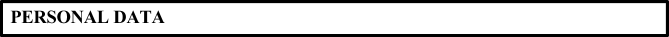 Date of Birth	: July 06, 1983
Place of Birth	: Puerto Princesa City,  Palawan (PH)
Age			: 33		Sex			: Female
Civil Status		: Single Height		: 5’4ft
Nationality		: FilipinoVisa Status               : Tourist Visa